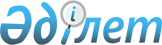 О проведении мероприятий по приписке граждан мужского пола 1992 года рождения к призывному участку управления по делам обороны города Темиртау в 2009 году
					
			Утративший силу
			
			
		
					Постановление акимата города Темиртау Карагандинской области от 18 декабря 2008 года N 51/1. Зарегистрировано Управлением юстиции города Темиртау Карагандинской области 12 января 2009 года N 8-3-69. Утратило силу - постановлением акимата города Темиртау Карагандинской области от 27 августа 2009 года N 34/1      Сноска. Утратило силу постановлением акимата города Темиртау Карагандинской области от 27.08.2009 N 34/1.

      В соответствии с подпунктом 8) пункта 1 статьи 31 Закона Республики Казахстан от 23 января 2001 года "О местном государственном управлении в Республике Казахстан", статьей 17 Закона Республики Казахстан от 8 июля 2005 года "О воинской обязанности и воинской службе", в целях принятия граждан мужского пола 1992 года рождения на воинский учет, определения их количества, степени годности к воинской службе и состояния здоровья, установления общеобразовательного уровня и специальности, определения уровня физической подготовки, предварительного предназначения призывников, отбора кандидатов для подготовки по военно-техническим специальностям и поступления в военные учебные заведения, акимат города Темиртау ПОСТАНОВЛЯЕТ:



      1. Государственному учреждению "Управление по делам обороны города Темиртау Карагандинской области" (по согласованию) в январе-марте 2009 года провести приписку граждан мужского пола 1992 года рождения, постоянно или временно проживающих на территории города Темиртау и поселка Актау, к призывному участку управления по делам обороны города Темиртау.



      2. Утвердить персональный состав комиссии по приписке граждан мужского пола 1992 года рождения к призывному участку управления по делам обороны города Темиртау (приложение 1).



      3. Работу комиссии по приписке провести в январе-марте 2009 года.



      4. Для медицинского освидетельствования граждан мужского пола, подлежащих приписке, Темиртаускому зональному представительству государственного учреждения "Управление здравоохранения Карагандинской области" (по согласованию):

      1) выделить в соответствии с договорами об оплате медицинских услуг, заключаемыми государственным учреждением "Аппарат акима города   Темиртау" и коммунальными государственными казенными предприятиями, согласно расчету врачей-специалистов и специалистов среднего медицинского персонала для проведения комиссии по приписке в январе-марте 2009 года (приложение 2);

      2) обеспечить медицинскую комиссию необходимым инструментарием, медикаментами и имуществом согласно заявке государственного учреждения "Управление по делам обороны города Темиртау Карагандинской области";

      3) обеспечить внеочередное обследование граждан 1992 года рождения, направляемых комиссией по приписке.



      5. Государственному учреждению "Отдел занятости и социальных программ города Темиртау" на период проведения приписки в январе-марте 2009 года выделить в государственное учреждение "Управление по делам обороны города Темиртау Карагандинской области" 15 технических работников для оповещения и оформления личных дел граждан 1992 года рождения.



      6. За членами комиссии по приписке граждан к призывному участку, медицинскими, техническими работниками, а также лицами обслуживающего персонала, командируемыми для работы на призывном участке, на время исполнения этих обязанностей сохраняются место работы, занимаемая должность и заработная плата.



      7. Рекомендовать руководителям организаций, учреждений, учебных заведений отозвать граждан 1992 года рождения из командировок, отпусков, организовать их оповещение и своевременное прибытие на призывной участок.



      8. Рекомендовать государственному учреждению "Управление внутренних дел города Темиртау Департамента внутренних дел Карагандинской области" (по согласованию) обеспечить розыск, задержание и доставку лиц, уклоняющихся от выполнения воинской обязанности.



      9. Государственному учреждению "Отдел финансов города Темиртау" произвести финансирование мероприятий по проведению приписки из средств местного бюджета.



      10. Государственному учреждению "Отдел образования города Темиртау" осуществлять контроль за оповещением и прибытием на призывной участок граждан мужского пола 1992 года рождения.



      11. Рекомендовать государственному учреждению "Управление по делам обороны города Темиртау Карагандинской области" (по согласованию), государственному учреждению "Управление внутренних дел города Темиртау Департамента внутренних дел Карагандинской области" (по согласованию) обеспечить сопровождение и безопасность движения при доставке граждан 1992 года рождения на призывной участок для медицинского освидетельствования.



      12. Государственному учреждению "Управление по делам обороны города Темиртау Карагандинской области" по итогам приписки представить информацию акиму города Темиртау к 10 апреля 2009 года.



      13. Контроль за выполнением настоящего постановления возложить на заместителя акима города Куринную Татьяну Михайловну.



      14. Настоящее постановление вводится в действие по истечении десяти календарных дней после дня его первого официального опубликования.      Аким города Темиртау                       О. Битебаев      СОГЛАСОВАНО

      Временно исполняющий обязанности

      начальника государственного учреждения

      "Управление по делам обороны города

      Темиртау Карагандинской области"

                       Т. Орманбетов

      15 декабря 2008 г.      СОГЛАСОВАНО

      И.о. начальника государственного учреждения

      "Управление внутренних дел города Темиртау

      Департамента внутренних дел Карагандинской области"

                       Б. Бимендин

      15 декабря 2008 г.      СОГЛАСОВАНО

      Начальник отдела Темиртауского

      зонального представительства

      государственного учреждения

      "Управление здравоохранения

      Карагандинской области"

                       С. Кенжибаев

      15 декабря 2008 г.

Приложение 1

к постановлению акимата

города Темиртау

от 18 декабря 2008 года

N 51/1

Состав комиссии

по приписке граждан мужского пола 1992 года рождения к призывному участку управления по делам обороны города Темиртау      Орманбетов Талгат           временно исполняющий обязанности

      Болатович                   начальника государственного

                                  учреждения "Управление по делам

                                  обороны города Темиртау

                                  Карагандинской области",

                                  подполковник, председатель

                                  комиссии (по согласованию)      Парижева Захида             начальник отдела мониторинга

      Бамат-Гиреевна              занятости и социальных программ

                                  государственного учреждения

                                  "Аппарат акима города Темиртау",

                                  заместитель председателя комиссии      Кенжекеев Толеутай          заместитель начальника

      Дарменович                  государственного учреждения

                                  "Управление внутренних дел города

                                  Темиртау Департамента внутренних

                                  дел Карагандинской области",

                                  подполковник полиции

                                  (по согласованию)      Петрухина Таисия            врач-терапевт коммунального

      Николаевна                  государственного казенного

                                  предприятия "Поликлиника N 2",

                                  председатель медицинской комиссии

                                  (по согласованию)      Заброда Нонна               медицинская сестра коммунального

      Николаевна                  государственного казенного

                                  предприятия "Поликлиника N 2",

                                  секретарь комиссии

                                  (по согласованию)

Приложение 2

к постановлению акимата

города Темиртау

от 18 декабря 2008 года

N 51/1

Расчет

выделения врачей-специалистов и специалистов среднего

медицинского персонала для проведения комиссии по приписке
					© 2012. РГП на ПХВ «Институт законодательства и правовой информации Республики Казахстан» Министерства юстиции Республики Казахстан
				Наименование медицинских учрежденийСпециальность медицинских работниковКоличество медицинских работниковКоммунальное государственное

казенное предприятие "Поликлиника

N 2"Окулист1Коммунальное государственное

казенное предприятие "Поликлиника

N 2"Отоларинголог1Коммунальное государственное

казенное предприятие "Поликлиника

N 2"Терапевт1Коммунальное государственное

казенное предприятие "Поликлиника

N 2"Медицинская сестра3Коммунальное государственное

казенное предприятие "Поликлиника

N 3"Хирург1Негосударственное учреждение "Ботан"Стоматолог1Коммунальное государственное

казенное предприятие "Инфекционная

больница"Медицинская сестра1Коммунальное государственное

казенное предприятие

"Кожно-венерологический диспансер

г. Темиртау" при акиме

Карагандинской областиДерматовенеролог1Государственное учреждение

"Психиатрический диспансер"Психиатр1Государственное учреждение

"Психиатрический диспансер"Медицинская сестра1Коммунальное государственное

казенное предприятие "Поликлиника

N 1"Невропатолог1Коммунальное государственное

казенное предприятие "Поликлиника

N 1"Медицинская сестра1